Метод еские рекомендации по режиму труда органов государственной власти, органов местного самоуправления и организации с участием государства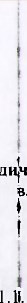 Общие положения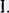 . у. Настоящие Методические рекомендации разработаны Министчрством труда и социальной зашиты Российской Федерации в целях организации режимов труда органов государственной власти, органов местного самоуправления и организаций с участием государства в связи с необход#мостью принятия мер по нераспространению новой коронавирусной инфекции (2019-nCOV)..2. Настоящие Методические рекомендации распространяются на федеральных государственных гражданских служащих федеральных органов государ твенной власти, государственных гражданских служащих органов государ твенной власти субъектов Российской Федерации, муниципиьных служащ х органов местного самоуправления муниципальных образований, работни ов государственных корпораций, публично-правовых компаний, государственных компаний, хозяйственных обществ, более пятидесяти процентов акиий (долей) в уставном капитале которых находится в государственной собственности или муниципальной собственности, государатвенных внебюджетных фондов Российской Федерации, территориальных фондов обязательного медицинского страхования, государчтвенных и муниципальных учреждений, государственных и муниципальных предприятий, иных организаций, созданных Российской Федерацией на основании федеральных законов, организаций, создаваемых для выполнения задач, поставленных перед федеральными государственными органами (далее соответственно, орган, организация, представитель нанимателя (работодатель), гражданский служащий, муниципальный служащий, работник).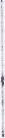 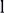 П. Рекомендации органам и организациям2, . Органам и организациям рекомендуется:о спечить отмену загранкомандировок, за исключением загранкомандировок, носящих неотложный характер и (или) организованных во испојнение поручений Президента Российской Федерации и Правительства Российской Федерации и (или) в целях обеспечения безопасности страны, а также реомендовать гражданским служащим, муниципальным служащим, работникам воздержаться от всех поездок в страны с неблагоприятной обсгано$кой, связанной с распространением новой коронавирусной инфекции (2019-n 0V), если они не вызваны крайней необходимостью; м ксимально сократить количество проводимых массовых меропр ятиЙ, в том числе деловых (межведомственных, рабочих совещаний, 2заседаний, конференций и т.п.), спортивных, культурных и развлекательных. и, по возможности, проводить их в видеоформате или без участников, допуская возможность проведения только чрезвычайно важных и неотложных мероприятий; временно ограничить личный прием граждан, пришедшим на личный прием, рекомендовать обращаться в письменной форме, разместить данную информацию на стендах, официальных сайтах; обеспечить оптимальный режим рабочего (служебного) времени и времени отдыха гражданских служащих, муниципальных служащих и работников, предусматривающий при наличии такой возможности следующие меры:гибкий график прибытия/убытия на рабочее (служебное) место, позволяющий избежать скопления гражданских служащих, муниципальных служащих и работников в органе (организации); специальный режим посещения органа организации . предусматривающий использование в приоритетном порядке электронного документооборота и технические средства связи для обеспечения служебного взаимодействия и минимизацию доступа в орган и организацию лиц, чья профессиональная деятельность не связана с исполнением функций органа и организации; не допускать к работе гражданских служащих, муниципальных служащих, работников с признаками респираторного заболевания (организовать входную термометрию), руководствуясь действующим законодательством; обязать отстраненного гражданского служащего, муниципального служащего, работника вызвать врача и по итогам проинформировать своего непосредственного руководителя о результатах, в дальнейшем в ежедневном режиме по возможности информировать о своем состоянии здоровья и местонахождении; соблюдать установленные требования к условиям труда, обеспечивая достаточную циркуляцию воздуха. Обеспечить гражданских служащих, муниципальных служащих, работников в достаточном количестве и постоянной доступности средствами для дезинфекции рук; исключить использование в служебных помещениях систем кондиционирования и технических систем вентиляции; организовать соблюдение гражданскими служащими, муниципальными служащими, работниками правил гигиены, предоставляя им советы о том, как избежать распространения микробов на рабочем месте; во избежание скопления большого количества гражданских служащих, муниципальных служащих, работников в столовых увеличить период их работы и установить график их посещения в обеденный перерыв. В столовых кратно увеличить влажную уборку с применением антисептиков, обеспечить использование бактерицидных ламп. По возможности организовать в столовых режим приема пищи на вынос и использование одноразовой посуды,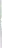 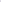 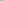 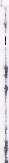 предусмотреть выделенные места для приема пищи (в случае отсутствия столовы\); организовать, по возможности, проведение I раз в сутки качественной уборки с проведением дезинфекции дверных ручек, выключателей, поручней, перил, Мест общего пользования, а также проводить дезинфекцию воздуха (рецирк*ляторы воздуха, УФ-облучатели бактерицидные); применять преимущественно машинный способ обработки посуды, использ емой в процессе организации питания, в его отсутствие — применять ручной пособ с использованием дезинфицирующих средств в соответствии с требова Иями санитарного законодательства.2.3, Органам рекомендуется применять дистанционный формат исполнения должностных обязанностей гражданских и муниципальных служащих при подготовке документов в электронном виде при наличии соответствующих организационно-технических возможностей, включая соблюдяние безопасности и наличие сетевого доступа к используемым в работе приложениям.2.3. Представителям нанимателя (работодателям) рекомендуется обеспечить измерение температуры тела гражданских служащих, муницилальных служащих, работников на рабочих местах с обязательным отстранением от нахождения на рабочем месте лиц с повышенной температурой, руководствуясь действующим законодательством.2.4. При поступлении запроса из территориальных органов Федеральной службы ' по надзору в сфере защиты прав потребителей и благополучия человекд представителю нанимателя (работодателю) рекомендуется  незамедлительно представлять информацию о всех контактах заболевшего новой керонавирусной инфекцией (2019-nCoV) в связи с исполнением им трудонщ (служебных) обязанностей, обеспечить проведение дезинфекции помеще$ий, где находился заболевший.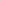 Ш. Рекомендации гражданским служащим, муниципальным служащим, работникамГражданским служащим, муниципальным служащим, работникам уется:и планировании отпусков воздерживаться от посещения стран, где была вьёявлена новая коронавирусная инфекция (2019-nC0V); п и появлении первых респираторных симптомов незамедлительно обратит ся за медицинской помощью; песещавшим государства с неблагополучной эпидемиологической ситуацией сообщать о своем возвращении в Российскую Федерацию, месте, датах пребывания на указанных территориях, иную контактную информацию представителю нанимателя (работодателя); сл\едовать основным правилам гигиены: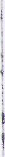 4мыть руки • с мылом и тёплой водой, не менее 15-20 секунд, всегда мыть руки перед едой;чихать, прикрывая рот и нос салфеткой. Обязательно утилизировать ее после использования;носить с собой дезинфицирующее средство для рук и регулярно применять его.3.2. Об установлении карантина гражданский служащий, муниципальный служащий, работник сообщает об этом представителю нанимателя (работодателю).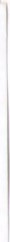 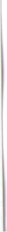 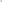 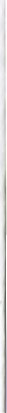 lV. Заключительные положения4. I . Рекомендовать руководителям органов и организаций, указанных в пункте 1.2 настоящих Методических рекомендаций, организовать их исполнение с учетом финансово-экономических и организационнотехнических условий деятельности.